IEKŠĒJIE NOTEIKUMIOgres novada Ogresgala pagastāApstiprināti ar 2023.gada 7.septembrarīkojumu Nr.1-8/652023.gada 7.septembrī	Ogresgala pamatskolaspagarinātās dienas grupas kārtībaIzdots saskaņā ar Vispārējās izglītības likuma 3. panta 1.punktu un Skolas nolikuma 17 punktuI Vispārīgie jautājumiOgresgala pamatskolas (turpmāk tekstā – Skolas) izstrādātais dokuments paredzēts, lai nodrošinātu skolas vienotu pieeju pagarinātās dienas grupas (turpmāk -PDG) darba organizācijai.PDG ir skolas 1.-3.klašu skolēnu ārpusstundu darba organizācijas forma, prioritāri 1.klases skolēniem.PDG pedagogu darba samaksa tiek nodrošināta no valsts budžeta mērķdotācijas, saskaņā ar normatīvajiem aktiem par pedagoģisko darbinieku darba samaksu.PDG izmanto mācību telpas atbilstoši telpu noslodzei. PDG nodarbībās tiek izmantotas citas skolas telpas – sporta zāle, bibliotēka, datorikas kabinets, skolas sporta laukums.PDG dalībnieki ievēro skolas iekšējās kārtības noteikumus un šos noteikumus.II Pagarinātās dienas grupas darbības mērķi un  uzdevumiPDG mērķis ir sniegt atbalstu skolēniem izglītības programmas prasību izpildē un organizēt saturīgu brīvā laika pavadīšanu pēc mācību stundām.PDG galvenie uzdevumi ir:Nodrošināt 1. – 3. klašu skolēniem ārpusstundu laikā drošu vidi pedagogu uzraudzībā.Dot iespēju 1. – 3. klases skolēniem apgūt prasmi plānot un organizēt savu mācību darbu un atpūtu ārpusstundu laikā.Veicināt skolēnu patstāvīgās mācīšanās iemaņas.Sniegt individuālu atbalstu skolēniem, kuriem nepieciešamam palīdzība mācību satura apguvē.Sekmēt izglītojamo savstarpējās sadarbības un saskarsmes prasmes.Sekmēt skolēna līdzdalību interešu izglītības pulciņos.III Pagarinātās dienas grupas dalībnieki, viņu tiesības un pienākumiPDG tiek uzņemti skolas 1.-3. klašu skolēni atbilstoši vecāku (aizbildņu) iesniegumiem.      PDG dalībnieka tiesības:Piedalīšanās PDG darbā.Lūgt un saņemt PDG pedagogu palīdzību, pildot mājas darbus.Apmeklēt fakultatīvās un interešu izglītības nodarbības, kas notiek PDG darba laikā.Apmeklēt skolas bibliotēku ar mērķi apmainīt vai lasīt grāmatas un/ vai žurnālus.PDG pedagoga pavadībā plkst. 13.30 dodas launagā uz skolas ēdnīcu. Pēc vecāka         (aizbildņa) izvēles PDG dalībnieks ēd skolas ēdināšanas firmas gatavoto vai līdzpaņemto launagu.PDG dalībnieka pienākumi:Uzreiz pēc pēdējās mācību stundas beigām ierasties PDG telpā un pieteikties pie pedagoga.Ievērot šos noteikumus, PDG iekšējās kārtības noteikumus (Pielikums Nr.1), pedagoga norādījumus un lūgumus.Atpūtas laikā atrasties kopā ar skolotāju viņas norādītajā vietā un bez PDG pedagoga atļaujas to neatstāt.Izpildītos mājas darbus skolēniem parādīt PDG pedagogam.Informēt PDG pedagogu par fakultatīvajām un interešu izglītības nodarbībām, kuras tiks apmeklētas PDG darba laikā.Pirms došanās uz fakultatīvo, interešu izglītības nodarbību vai bibliotēku, informēt pat to PDG skolotāju. Skolēns no PDG var tikt izņemts vecākiem izdevīgā laikā. Vecāks (aizbildnis)  personīgi sazinās ar PDG skolotāju un informē, ka skolēns dosies uz mājām. 2.-3..klases skolēns uzrāda vecāku (aizbildņu) iesniegumu, kurā informē (līdz ar to uzņemas atbildību), ka skolēns atstās PDG telpas pirms PDG darba beigām un patstāvīgi dosies mājās;Ja no PDG 1.klases skolēnu izņems cita persona, tad jāraksta iesniegums, kurā jānorāda personas vārds, uzvārds.IV Pagarinātās grupas pedagogi, viņu pienākumi un tiesībasPDG pedagogus un to slodzes nosaka atbilstoši MK noteikumiem un skolas pedagoģisko darbinieku tarifikācijai.PDG pedagoga pienākumi un tiesības ir noteiktas darba līgumā, amata aprakstā, šajos noteikumos un skolas darba kārtības noteikumos.PDG pedagoga pienākumi:Atrasties PDG telpā laikā, kad PDG dalībniekiem beidzas mācību stundas.Piereģistrēt ieradušos PDG dalībniekus.Organizēt PDG mācību darbu un atpūtas laiku.Nodrošināt, lai skolēni, kuriem ir fakultatīvās un interešu izglītības nodarbības, tās apmeklētu savlaicīgi.Palīdzēt skolēniem patstāvīgo nodarbību laikā.Saskaņot ar vecākiem informāciju par skolēna ierašanās un aiziešanas laiku PDG, spējām un īpašām vajadzībām nodarbību laikā.Ja rodas nepieciešamība atstāt PDG telpu, palūgt tuvumā esošu pedagogu pieskatīt PDG dalībniekus.Ziņot skolas vadībai un skolēnu vecākiem, ja PDG dalībnieks pārkāpis skolas iekšējās kārtības noteikumus vai šos noteikumus.Traumu vai negadījumu gadījumā cietušo aizvest pie skolas medmāsas vai izsaukt neatliekamo medicīnisko palīdzību un ziņot vecākiem par notikušo negadījumu un skolas vadībai.PDG pedagoga tiesības:Patstāvīgi izvēlēties PDG darba organizācijas formas un metodes.Saņemt konsultācijas un informāciju no skolas vadības, kā arī citiem pedagogiem un atbalsta personāla par PDG darba organizāciju un skolēniem.Ievērot pienākumus un tiesības, kas noteikti darba kārtības noteikumos, līgumā un amata aprakstā.V Pagarinātās dienas grupas darba organizācijaPDG darba laiku, skolēnu skaitu vienā grupā un PDG dienas režīmu katra mācību gada sākumā apstiprina ar skolas direktora rīkojumu.Skolēnu uzņemšana PDG notiek, pamatojieties uz skolēna vecāka (aizbildņa) rakstisku iesniegumu, kurā ir norādīts konkrēts laiks (dienas, laiks: no cikiem līdz cikiem), kad skolēns apmeklēs PDG, kā arī personu, kuras ir tiesīgas izņemt skolēnu no PDG, vārds un uzvārds.Iesniegumus par PDG vecāki (aizbildņi) iesniedz skolas lietvedei vai klases audzinātājam.PDG tiek atvērta, ja skolēnu  skaits, kuri apmeklēs PDG ir  vismaz 16 skolēni 1.-3.klašu grupā, bet ne vairāk, kā 25 izglītojamie.Pielikums Nr.1Ogresgala pamatskolaspagarinātās dienas grupas kārtībaNOTEIKUMI PAGARINĀTĀS DIENAS GRUPAS DALĪBNIEKIEMPielikums Nr.2Ogresgala pamatskolas pagarinātās dienas grupas kārtībaOgresgala pamatskolas  pagarinātās dienas darba organizācija a un dienas režīms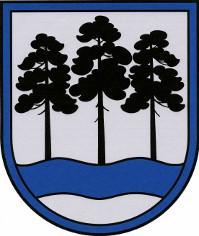 OGRES  NOVADA  PAŠVALDĪBAOGRESGALA PAMATSKOLAReģ.Nr.40900021974, Nākotnes iela 4, Ogresgals, Ogres nov., LV-5041Tālrunis: 65035160, 65035250, e-pasts: ogrgalskola@ogresnovads.lv, www.ogp.lvDrošībaUzvedībaAtbildībaCieņaPēc stundām dodies uz pagarinātās dienas grupuTelpās sarunājies klusā balsiSavlaicīgi informē skolotāju, ja grupu neapmeklēsiSasveicinies ar grupas skolotājuPiesakies pie skolotāja, ja dodies ārpus telpasNeaizskar citus skolēnusInformē skolotāju par pulciņiem un citām nodarbībāmUzklausi un izpildi skolotājas norādesPastaigas laikā atrodies tikai skolotāja norādītā vietāPar konfliktiem stāsti skolotājai, viņa palīdzēs tos atrisinātCenties izmācītiesMājas darbu sagatavošanas laikā ievēro klusumuPasaki skolotājam, kad dodies mājāsEsot ārā, neskraidi pa zālājiem un apstādījumiemUzturi tīru un kārtīgu savu vietuEsi pieklājīgs pret saviem grupas biedriem un skolotājuNekāp uz skolas žogaEjot launagā, mazgā rokasAtvadies no skolotāja un grupas biedriem, kad dodies mājāsDienaLaiksDarbībaPirmdiena12.30.-13.30Ārpusstundu nodarbības, rotaļas, spēles, pastaigas svaigā gaisā (atkarībā no laika apstākļiem), spēles sporta zālēPirmdiena13.30 LaunagsPirmdiena13.30 – 14.30Gatavošanās mācību darbam, mājas darbu pildīšana,  ārpusstundu nodarbības, grāmatu lasīšana, spēles sporta zālēOtrdiena12.30.-13.30Ārpusstundu nodarbības, rotaļas, spēles, pastaigas svaigā gaisā (atkarībā no laika apstākļiem), spēles sporta zālēOtrdiena13.30 LaunagsOtrdiena13.30 – 14.30Gatavošanās mācību darbam, mājas darbu pildīšana,  ārpusstundu nodarbības, grāmatu lasīšana, spēles sporta zālēTrešdiena12.30.-13.30Ārpusstundu nodarbības, rotaļas, spēles, pastaigas svaigā gaisā (atkarībā no laika apstākļiem), spēles sporta zālēTrešdiena13.30 LaunagsTrešdiena13.30 – 14.30Gatavošanās mācību darbam, mājas darbu pildīšana,  ārpusstundu nodarbības, grāmatu lasīšana, spēles sporta zālēCeturtdiena12.30.-13.30Ārpusstundu nodarbības, rotaļas, spēles, pastaigas svaigā gaisā (atkarībā no laika apstākļiem), spēles sporta zālēCeturtdiena13.30 LaunagsCeturtdiena13.30 – 14.30Gatavošanās mācību darbam, mājas darbu pildīšana,  ārpusstundu nodarbības, grāmatu lasīšana, spēles sporta zālēPiektdiena12.30.-13.30Ārpusstundu nodarbības, rotaļas, spēles, pastaigas svaigā gaisā (atkarībā no laika apstākļiem), spēles sporta zālēPiektdiena13.30 LaunagsPiektdiena13.30 – 14.30Gatavošanās mācību darbam, mājas darbu pildīšana,  ārpusstundu nodarbības, grāmatu lasīšana, spēles sporta zālē.